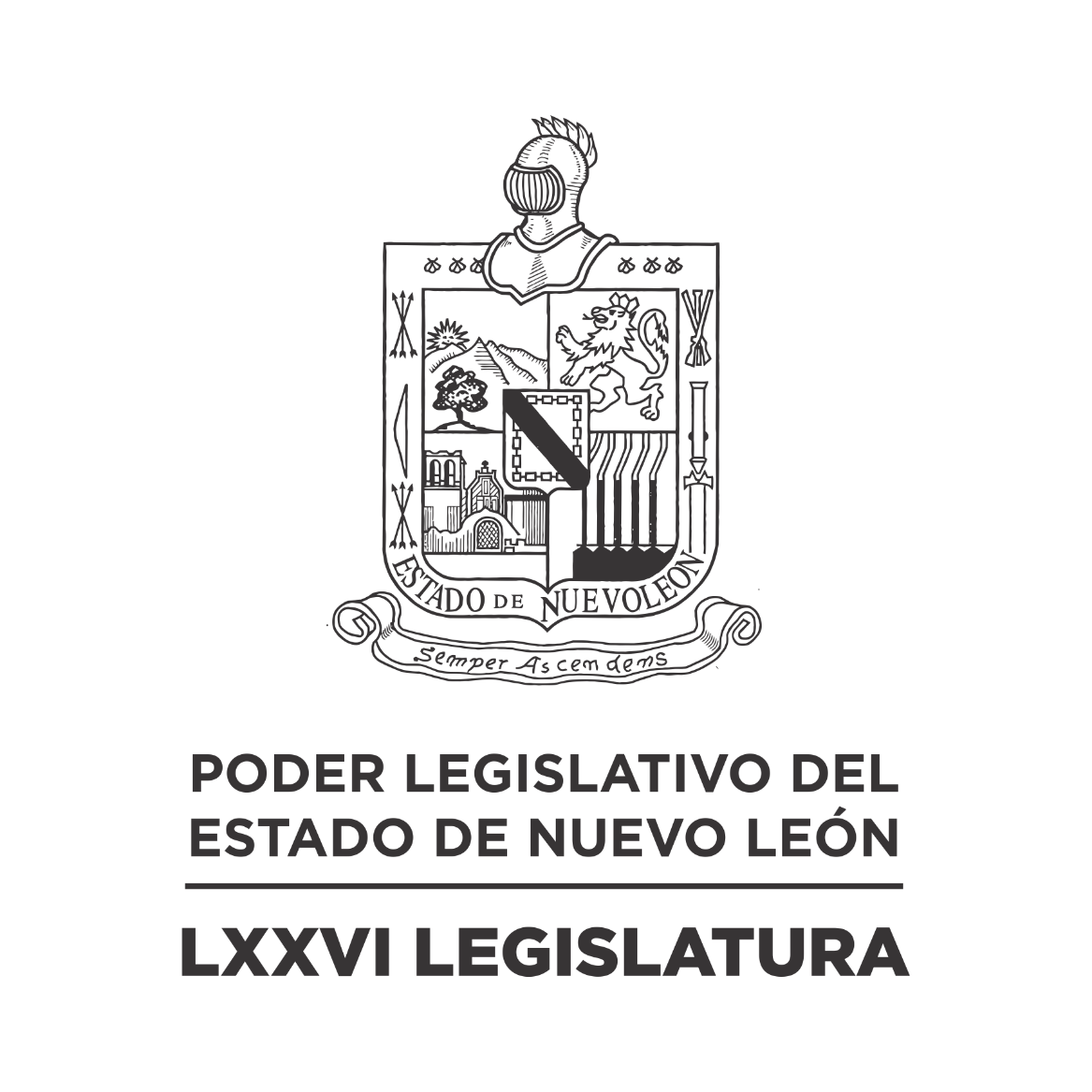 DIARIO DE LOS DEBATESPRIMER PERÍODO ORDINARIO DE SESIONES DEL PRIMER AÑO DE EJERCICIO CONSTITUCIONAL            N LA CIUDAD DE MONTERREY, CAPITAL DEL ESTADO DE NUEVO LEÓN, SIENDO LAS ONCE HORAS CON DIECINUEVE MINUTOS DEL DÍA TREINTA Y UNO DE AGOSTO DE DOS MIL VEINTIUNO, REUNIDOS EN EL RECINTO OFICIAL DEL PALACIO LEGISLATIVO, LOS INTEGRANTES DE LA SEPTUAGÉSIMA SEXTA LEGISLATURA DEL H. CONGRESO DEL ESTADO LIBRE Y SOBERANO DE NUEVO LEÓN, LLEVARON A CABO LA CONSTITUCIÓN DE LA LXXVI LEGISLATURA, SIENDO PRESIDIDA POR LA C. DIP. IVONNE LILIANA ÁLVAREZ GARCÍA, CON LA ASISTENCIA DE LOS CC. DIPUTADOS: FERNANDO ADAME DORIA, JESÚS HOMERO AGUILAR HERNÁNDEZ, NORMA EDITH BENÍTEZ RIVERA, JAVIER CABALLERO GAONA, RICARDO CANAVATI HADJÓPULOS, JULIO CÉSAR CANTÚ GONZÁLEZ, ITZEL SOLEDAD CASTILLO ALMANZA, ADRIANA PAOLA CORONADO RAMÍREZ, CARLOS ALBERTO DE LA FUENTE FLORES, LORENA DE LA GARZA VENECIA, ANTONIO ELOSÚA GONZÁLEZ, ELSA ESCOBEDO VÁZQUEZ, ROBERTO CARLOS FARÍAS GARCÍA, JOSÉ FILIBERTO FLORES ELIZONDO, MARÍA DEL CONSUELO GÁLVEZ CONTRERAS, EDUARDO GAONA DOMÍNGUEZ, HÉCTOR GARCÍA GARCÍA, GILBERTO DE JESÚS GÓMEZ REYES, DANIEL OMAR GONZÁLEZ GARZA, ANA ISABEL GONZÁLEZ GONZÁLEZ, GABRIELA GOVEA LÓPEZ, MYRNA ISELA GRIMALDO IRACHETA, MAURO GUERRA VILLARREAL, MARÍA GUADALUPE GUIDI KAWAS, EDUARDO LEAL BUENFIL, RAÚL LOZANO CABALLERO, NANCY ARACELY OLGUÍN DÍAZ, AMPARO LILIA OLIVARES CASTAÑEDA, TABITA ORTIZ HERNÁNDEZ, SANDRA ELIZABETH PÁMANES ORTIZ, IRAÍS VIRGINIA REYES DE LA TORRE, CECILIA SOFÍA ROBLEDO SUÁREZ, FÉLIX ROCHA ESQUIVEL, CARLOS RAFAEL RODRÍGUEZ GÓMEZ, BRENDA ELIZABETH SÁNCHEZ CASTRO, LUIS ALBERTO SUSARREY FLORES, HERIBERTO TREVIÑO CANTÚ, ALHINNA BERENICE VARGAS GARCÍA Y PERLA DE LOS ÁNGELES VILLARREAL VALDEZ. DIPUTADOS AUSENTES: WALDO FERNÁNDEZ GONZÁLEZ Y ANYLÚ BENDICIÓN HERNÁNDEZ SEPÚLVEDA. EL DIP. ELECTO LUIS ALBERTO SUSARREY FLORES, PRESIDIENDO LA SESIÓN ENTRE TANTO SE REALICE LA ELECCIÓN DE LA DIRECTIVA, SOLICITÓ A LA OFICIAL MAYOR, MTRA. ARMIDA SERRATO FLORES, SE SIRVA PASAR LISTA DE ASISTENCIA DE LOS PRESENTES. EFECTUADO EL PASE DE LISTA, LA C. OFICIAL MAYOR, MTRA. ARMIDA SERRATO FLORES, INFORMÓ QUE EXISTE EL QUÓRUM DE REGLAMENTO CON 40 DIPUTADOS ELECTOS PRESENTES.EXISTIENDO EL QUÓRUM DE LEY Y DE CONFORMIDAD CON EL ART. 26 DE LA LEY ORGÁNICA PARA EL PODER LEGISLATIVO, EL DIP. ELECTO LUIS ALBERTO SUSARREY FLORES, ABRIÓ LA SESIÓN. ASIMISMO, SOLICITÓ A LA C. OFICIAL MAYOR QUE DIERA LECTURA AL PROYECTO DEL ORDEN DEL DÍA PARA LA SESIÓN. ORDEN DEL DÍA: LISTA DE ASISTENCIA DE LA SEPTUAGÉSIMA SEXTA LEGISLATURA.APERTURA DE LA SESIÓN PARA LA CONSTITUCIÓN DE LA LXXVI LEGISLATURA.PROYECTO DEL ORDEN DEL DÍA DE LA SESIÓN.PROTESTA DE LEY DE LOS DIPUTADOS Y DIPUTADAS.ELECCIÓN DE LA DIRECTIVA QUE PRESIDIRÁ LOS TRABAJOS LEGISLATIVOS A PARTIR DEL DÍA 1 DE SEPTIEMBRE DE 2021 DE CONFORMIDAD CON EL ART. 52 DE LA LEY ORGÁNICA DEL PODER LEGISLATIVO. USO DE LA PALABRA DE LOS CC. DIPUTADOS PARA ASUNTOS GENERALES.CLAUSURA DE LA SESIÓN.TERMINADA LA LECTURA DEL PROYECTO DE ORDEN DEL DÍA, EL DIP. ELECTO LUIS ALBERTO SUSARREY FLORES, LO SOMETIÓ A LA CONSIDERACIÓN DEL PLENO, SOLICITANDO A LOS CC. DIPUTADOS SI TIENEN ALGUNA CORRECCIÓN QUE HACER A LA MISMA LO MANIFIESTEN DE LA FORMA ACOSTUMBRADA.NO HABIENDO NINGUNA MODIFICACIÓN AL ORDEN DEL DÍA, EL DIP. ELECTO LUIS ALBERTO SUSARREY FLORES LO SOMETIÓ A CONSIDERACIÓN DEL PLENO, SIENDO APROBADO POR UNANIMIDAD.ENSEGUIDA, EL DIP. ELECTO LUIS ALBERTO SUSARREY FLORES PASÓ AL SIGUIENTE PUNTO DEL ORDEN DEL DÍA, CORRESPONDIENTE A LA PROTESTA DE LEY DE LOS DIPUTADOS Y DIPUTADAS PARA INTEGRAR LA SEPTUAGÉSIMA SEXTA LEGISLATURA, SOLICITANDO A LOS CC. DIPUTADOS ELECTOS PONERSE DE PIE Y EXPRESANDO: “DIPUTADAS Y DIPUTADOS ELECTOS, ME PERMITO INFORMARLES QUE, DE CONFORMIDAD CON LO ESTABLECIDO EN LOS ARTÍCULOS 30 Y 31 DE LA LEY ORGÁNICA DEL PODER LEGISLATIVO, PRIMERO UN SERVIDOR RENDIRÁ PROTESTA Y POSTERIORMENTE SE HARÁ LO CONDUCENTE CON TODOS LOS DIPUTADOS ELECTOS DE ESTA LEGISLATURA. ““PROTESTO GUARDAR Y HACER GUARDAR LA CONSTITUCIÓN POLÍTICA DE LOS ESTADOS UNIDOS MEXICANOS, LA CONSTITUCIÓN POLÍTICA DEL ESTADO LIBRE Y SOBERANO DE NUEVO LEÓN Y LAS LEYES QUE DE ELLAS EMANEN, Y DESEMPEÑAR LEAL Y PATRIÓTICAMENTE EL CARGO DE DIPUTADO LOCAL QUE EL PUEBLO ME HA CONFERIDO Y SI ASÍ NO LO HICIERE, QUE LA NACIÓN Y EL PUEBLO DE NUEVO LEÓN ME LO DEMANDEN””. (APLAUSOS).C. DIP. LUIS ALBERTO SUSARREY FLORES, CONTINUÓ DICIENDO: LES PIDO DIPUTADAS Y DIPUTADOS ELECTOS SI PODEMOS LEVANTAR NUESTRO BRAZO PARA PROCEDER A LA TOMA DE PROTESTA. ““DIPUTADAS Y DIPUTADOS, ¿PROTESTAN GUARDAR Y HACER GUARDAR LA CONSTITUCIÓN POLÍTICA DE LOS ESTADOS UNIDOS MEXICANOS, LA CONSTITUCIÓN POLÍTICA DEL ESTADO LIBRE Y SOBERANO DE NUEVO LEÓN Y LAS LEYES QUE DE ELLAS EMANEN Y DESEMPEÑAR LEAL Y PATRIÓTICAMENTE EL CARGO DE DIPUTADAS Y DIPUTADOS LOCALES QUE EL PUEBLO LES HA CONFERIDO?”” CC. DIPUTADAS Y DIPUTADOS ELECTOS: “SÍ PROTESTO”.C. DIP. LUIS ALBERTO SUSARREY FLORES: “SI ASÍ NO LO HICIEREIS, QUE LA NACIÓN Y EL PUEBLO DE NUEVO LEÓN SE LO DEMANDEN. MUCHAS FELICIDADES”. (APLAUSOS).ACTO SEGUIDO, EL DIP. LUIS ALBERTO SUSARREY FLORES PASÓ AL SIGUIENTE PUNTO DEL ORDEN DEL DÍA, CORRESPONDIENTE A LA ELECCIÓN DE LA DIRECTIVA QUE FUNGIRÁ A PARTIR DEL 1° DE SEPTIEMBRE DE 2021 DE CONFORMIDAD CON EL ART. 52 DE LA LEY ORGÁNICA DEL PODER LEGISLATIVO, EXPRESANDO: “EN ESE SENTIDO, QUIERO COMUNICARLES QUE SE LA HE HECHO LLEGAR A UN SERVIDOR UNA PROPUESTA DE INTEGRACIÓN DE ESTA NUEVA MESA DIRECTIVA, POR LO QUE LE PIDO A LA OFICIAL MAYOR, MAESTRA ARMIDA SERRATO, PUEDA DARLA A CONOCER A LA ASAMBLEA”.LA C. OFICIAL MAYOR, MTRA. ARMIDA SERRATO FLORES, EXPRESÓ: “CON GUSTO, DIPUTADO. “ESCRITO SIGNADO POR LOS DIPUTADOS CARLOS ALBERTO DE LA FUENTE FLORES, HERIBERTO TREVIÑO CANTÚ, EDUARDO GAONA DOMÍNGUEZ, RAÚL LOZANO CABALLERO Y MARÍA DEL CONSUELO GÁLVEZ CONTRERAS, A FIN DE QUE CON LOS ARTÍCULOS 33, 52, 57 DE LA LEY ORGÁNICA DEL PODER LEGISLATIVO LOS SIGUIENTES DIPUTADOS FORMEN PARTE DE LA DIRECTIVA DEL PRIMER AÑO DE EJERCICIO CONSTITUCIONAL:EL DIP. LUIS ALBERTO SUSARREY FLORES, EXPRESÓ: “SOLICITO AL PERSONAL DE LA OFICIALÍA MAYOR DISTRIBUIR LAS CÉDULAS DE VOTACIÓN PARA LA ELECCIÓN DE LA NUEVA MESA DIRECTIVA QUE FUNGIRÁ A PARTIR DEL 1° DE SEPTIEMBRE DE 2021. SOLICITO A LA OFICIAL MAYOR, MAESTRA ARMIDA SERRATO, SE SIRVA PASAR LISTA DE ASISTENCIA A FIN DE QUE TODAS LAS DIPUTADAS Y DIPUTADOS PUEDAN PASAR A EMITIR SU VOTO EN LA URNA QUE ESTÁ AQUÍ EN FRENTE EN EL PRESÍDIUM”.EFECTUADO LO ANTERIOR, EL DIP. LUIS ALBERTO SUSARREY FLORES, EXPRESÓ: “SOLICITO A CONTINUACIÓN A LA OFICIAL MAYOR SE SIRVA COMPUTAR LOS VOTOS PARA LA ELECCIÓN DE LA DIRECTIVA QUE FUNGIRÁ A PARTIR DEL 1° DE SEPTIEMBRE DE 2021, ESTO DE CONFORMIDAD CON EL ARTÍCULO 52 DE LA LEY ORGÁNICA DEL PODER LEGISLATIVO”.EFECTUADO EL COMPUTO DE LOS VOTOS, EL DIP. LUIS ALBERTO SUSARREY FLORES CONTINUÓ EXPRESANDO: “COMPAÑERAS Y COMPAÑEROS DIPUTADAS Y DIPUTADOS, HAGO DE SU CONOCIMIENTO EL RESULTADO DE LA VOTACIÓN. A FAVOR DE LA PROPUESTA: 40 VOTOS; EN CONTRA DE LA PROPUESTA: 0 VOTOS; EN ABSTENCIÓN: 0 VOTOS. POR TANTO, DE ACUERDO CON LA VOTACIÓN EMITIDA, LA MESA DIRECTIVA QUE FUNGIRÁ A PARTIR DEL 1° DE SEPTIEMBRE DEL 2021 ESTARÁ INTEGRADA DE LA SIGUIENTE MANERA:¡MUCHAS FELICIDADES! POR TANTO, SOLICITO A LA MESA DIRECTIVA QUE FUNGIRÁ A PARTIR DEL 1° DE SEPTIEMBRE DE 2021, SE SIRVA TOMAR SU LUGAR EN ESTE PRESÍDIUM PARA CONTINUAR CON LOS TRABAJOS DE ESTA SESIÓN”.LA C. PRESIDENTA, DIP. IVONNE LILIANA ÁLVAREZ GARCÍA, EXPRESÓ: “MUCHAS GRACIAS Y PODEMOS TOMAR ASIENTO, POR FAVOR. ANTES DE CONTINUAR, SOLAMENTE QUEREMOS ESTA MESA DIRECTIVA DARLES LAS GRACIAS A TODOS USTEDES, A TODOS LOS GRUPOS PARLAMENTARIOS REPRESENTADOS EL DÍA DE HOY POR SU CONFIANZA Y POR BRINDARNOS LA OPORTUNIDAD DE REPRESENTARLOS A CADA UNO DE USTEDES, ¡MUCHÍSIMAS GRACIAS! LE SOLICITO A LA SECRETARIA TOMAR NOTA DE LO ANTERIOR Y EN SU OPORTUNIDAD SE EMITA EL DECRETO CORRESPONDIENTE COMO LO ESTABLECE EL ARTÍCULO 53 DE LA LEY ORGÁNICA DEL PODER LEGISLATIVO Y GIRAR LOS AVISOS DE RIGOR”. LA C. SECRETARIA EXPRESÓ: “ASÍ SERÁ, DIPUTADA PRESIDENTA”. ACTO SEGUIDO, LA C. PRESIDENTA PASÓ AL SIGUIENTE PUNTO DEL ORDEN DEL DÍA CORRESPONDIENTE AL USO DE LA PALABRA DE LOS CC. DIPUTADOS PARA TRATAR ASUNTOS EN LO GENERAL.NO HABIENDO DIPUTADOS QUE DESEEN HACER USO DE LA PALABRA EN ESTE PUNTO DEL ORDEN DEL DÍA, LA C. PRESIDENTA PROCEDIÓ A CLAUSURAR LA SESIÓN, SIENDO LAS ONCE HORAS CON CUARENTA MINUTOS, CITANDO PARA LA PRÓXIMA SESIÓN SOLEMNE DE APERTURA DEL PRIMER PERIODO ORDINARIO DE SESIONES CORRESPONDIENTE AL PRIMER AÑO DE EJERCICIO CONSTITUCIONAL DE LA LXXVI LEGISLATURA AL H. CONGRESO DEL ESTADO DE NUEVO LEÓN, EL DÍA DE MAÑANA 1 DE SEPTIEMBRE DE 2021, A LAS ONCE HORAS. INFORMANDO QUE DE ACUERDO CON EL ARTÍCULO 154 DEL REGLAMENTO PARA EL GOBIERNO INTERIOR DEL CONGRESO, LOS PRESENTES DEBERÁN CONCURRIR A LA MISMA CON TRAJE OSCURO POR TRATARSE DE UNA SESIÓN SOLEMNE. ELABORÁNDOSE PARA CONSTANCIA EL PRESENTE DIARIO DE DEBATES.- DAMOS FE: C. PRESIDENTA:DIP. IVONNE LILIANA ÁLVAREZ GARCÍAC. SECRETARIA:DIP. BRENDA LIZBETH SÁNCHEZ CASTRODD # 00-LXXVI- 21. SESIÓN DE CONSTITUCIÓN LXXVI LEGISLATURAMARTES 31 DE AGOSTO DE 2021.    PRESIDENTADE LA MESA DIRECTIVAOFICIAL MAYORJEFATURA DE ACTASY DIARIO DE DEBATESDIP. IVONNE LILIANAÁLVAREZ GARCÍAMTRA. ARMIDA SERRATO FLORESLIC. REYNA SANJUANITA AYALA GARCÍAAÑO 1MARTES SESIÓN NO. 000PRIMER PERÍODO ORDINARIO31 DE AGOSTO DE 2021CONSTITUCIÓN DE LA LXXVI LEGISLATURAPRESIDENTEIVONNE LILIANA ÁLVAREZ GARCÍAPRIMER VICEPRESIDENTENORMA EDITH BENÍTEZ RIVERASEGUNDO VICEPRESIDENTEFÉLIX ROCHA ESQUIVELPRIMER SECRETARIOCECILIA SOFÍA ROBLEDO SUÁREZSEGUNDO SECRETARIOBRENDA LIZBETH SÁNCHEZ CASTROPRESIDENTEIVONNE LILIANA ÁLVAREZ GARCÍAPRIMER VICEPRESIDENTENORMA EDITH BENÍTEZ RIVERASEGUNDO VICEPRESIDENTEFÉLIX ROCHA ESQUIVELPRIMER SECRETARIOCECILIA SOFÍA ROBLEDO SUÁREZSEGUNDO SECRETARIOBRENDA LIZBETH SÁNCHEZ CASTRO